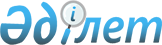 Солтүстік Қазақстан облысы Аққайың ауданы мәслихатының 2017 жылғы 22 желтоқсандағы № 16-1 "2018-2020 жылдарға арналған Аққайың ауданының бюджеті туралы" шешіміне өзгерістер мен толықтырулар енгізу туралыСолтүстік Қазақстан облысы Аққайың ауданы мәслихатының 2018 жылғы 13 қыркүйектегі № 23-2 шешімі. Солтүстік Қазақстан облысының Әділет департаментінде 2018 жылғы 10 қазанда № 4914 болып тіркелді
      Қазақстан Республикасының 2008 жылғы 4 желтоқсандағы Бюджет кодексінің 109-бабының 1, 5-тармақтарына, Қазақстан Республикасының 2001 жылғы 23 қаңтардағы "Қазақстан Республикасындағы жергілікті мемлекеттік басқару және өзін-өзі басқару туралы" Заңының 6-бабы 1-тармағы 1) тармақшасына сәйкес Солтүстік Қазақстан облысы Аққайың ауданының мәслихаты ШЕШІМ ҚАБЫЛДАДЫ:
      1. Солтүстік Қазақстан облысы Аққайың ауданы мәслихатының 2017 жылғы 22 желтоқсандағы № 16-1 "2018-2020 жылдарға арналған Аққайың ауданының бюджеті туралы" шешіміне (Нормативтік құқықтық актілерді мемлекеттік тіркеу тізілімінде № 4470 болып тіркелген, 2018 жылғы 16 қаңтарда Қазақстан Республикасы нормативтік құқықтық актілерінің электрондық түрдегі эталондық бақылау банкінде жарияланған) мынадай өзгерістер мен толықтырулар енгізілсін:
      1-тармақ мынадай редакцияда жазылсын:
       "1. Аққайың ауданының 2018-2020 жылдарға арналған бюджеті осы шешімге тиісінше 1, 2 және 3-қосымшаларға сәйкес, оның ішінде 2018 жылға мынадай көлемдерде бекітілсін:
      1) кірістер - 2990001,1 мың теңге:
      салықтық түсімдер - 545193 мың теңге;
      салықтық емес түсімдер - 12287,1 мың теңге;
      негізгі капиталды сатудан түсетін түсімдер - 32926 мың теңге;
      трансферттер түсімі - 2399595 мың теңге;
      2) шығындар - 3021875,9 мың теңге;
      3) таза бюджеттік кредиттеу - 29355 мың теңге:
      бюджеттік кредиттер - 39682 мың теңге;
      бюджеттік кредиттерді өтеу - 10327 мың теңге;
      4) қаржы активтерімен операциялар бойынша сальдо - 0 мың теңге:
      қаржы активтерін сатып алу - 0 мың теңге;
      мемлекеттің қаржы активтерін сатудан түсетін түсімдер - 0 мың теңге;
      5) бюджет тапшылығы (профициті) - - 61229,8 мың теңге;
      6) бюджет тапшылығын қаржыландыру (профицитін пайдалану) - 61229,8 мың теңге:
      қарыздар түсімі - 39682 мың теңге;
      қарыздарды өтеу - 10327 мың теңге;
      бюджет қаражатының пайдаланылатын қалдықтары - 31874,8мың теңге.";
      8 тармақта:
      бірінші абзац мынадай редакцияда жазылсын:
       "8. 2018 жылға арналған аудан бюджетінде нысаналы трансферттер жалпы сомасы 338808 мың теңге есепке алынсын, соның ішінде дамытуға 100000 мың теңге:";
      7) тармақша мынадай редакцияда жазылсын:
       "7) нәтижелі жұмыспен қамтуды және жаппай кәсіпкерлікті дамыту аясында іс-шараларды іске асыруына 15848 мың теңге, соның ішінде:
      оралмандар мен қоныс аударушылар үшін тұрғын үйді жалдау (жалға алу ) бойынша шығындарды өтеуге субсидия - 328 мың теңге;
      мобильді оқу орталықтарында оқытуды қоса алғанда, жұмыс кадрларын еңбек нарығында талап ететін қысқа мерзімді кәсіптік оқытуға - 15520 мың теңге;";
      мынадай мазмұндағы 16) тармақшамен толықтырылсын:
       "16) білім беру ұйымдарына көмір сатып алуына 1235 мың теңге";
      мынадай мазмұндағы 17) тармақшамен толықтырылсын:
       "17) "Қайырбек Оразов атындағы Аралағаш орта мектебі" коммуналдық мемлекеттік мекемесінің ғимаратын күрделі жөндеуіне жобалау-сметалық құжаттаманы әзірлеуіне 1500 мың теңге.";
      көрсетілген шешімнің 1, 6-қосымшалары осы шешімнің 1, 2-қосымшаларына сәйкес жаңа редакцияда жазылсын.
      2. Осы шешім 2018 жылғы 1 қаңтардан бастап қолданысқа енгізіледі. 2018 жылға арналған Аққайың ауданының бюджеті
      кестенің жалғасы 2018 жылға арналған ауылдық округ әкімінің аппараттары бойынша қаржыландыру көлемі
      кестенің жалғасы
					© 2012. Қазақстан Республикасы Әділет министрлігінің «Қазақстан Республикасының Заңнама және құқықтық ақпарат институты» ШЖҚ РМК
				
      Солтүстік Қазақстан облысы 
Аққайың ауданы 
мәслихатының 
ХХIII сессиясының төрағасы 

 Қ. Құрманбаев

      Солтүстік Қазақстан облысы 
Аққайың ауданы 
мәслихатының хатшысы 

 С. Мұқанов
Солтүстік Қазақстан облысы Аққайың ауданы мәслихатының 2018 жылғы 13 қыркүйектегі № 23-2 шешіміне 1-қосымшаСолтүстік Қазақстан облысы Аққайың ауданы мәслихатының 2017 жылғы 22 желтоқсандағы № 16-1 шешіміне 1-қосымша
Санаты
Сыныбы
Кіші сыныбы
Атауы
Сомасы,мың теңге
1) Кірістер
2 990 001,1
1
Салықтық түсімдер
545 193
01
Табыс салығы
16 713
2
Жеке табыс салығы
16 713
03
Әлеуметтік салық 
157 976
1
Әлеуметтік салық 
157 976
04
Меншiкке салынатын салықтар
283 839
1
Мүлiкке салынатын салықтар
255 347
3
Жер салығы
3 111
4
Көлiк құралдарына салынатын салық
17 474
5
Бiрыңғай жер салығы
7 907
05
Тауарларға, жұмыстарға және қызметтерге салынатын iшкi салықтар
71 805
2
Акциздер
2 055
3
Табиғи және басқа да ресурстарды пайдаланғаны үшiн түсетiн түсiмдер
61 726
4
Кәсiпкерлiк және кәсiби қызметті жүргізгені үшiн алынатын алымдар
8 024
08
Заңдық маңызы бар әрекеттерді жасағаны және (немесе) оған уәкілеттігі бар мемлекеттік органдар немесе лауазымды адамдар құжаттар бергені үшін алынатын міндетті төлемдер
14 860
1
Мемлекеттік баж 
14 860
2
Салықтық емес түсiмдер
12 287,1
01
Мемлекеттік меншіктен түсетін кірістер
7 606,1
5
Мемлекет меншігіндегі мүлікті жалға беруден түсетін кірістер
6 294
7
Мемлекеттік бюджеттен берілген кредиттер бойынша сыйақылар
12,1
9
Мемлекет меншігінен түсетін басқа да кірістер
1300
06
Басқа да салықтық емес түсiмдер
4681
1
Басқа да салықтық емес түсiмдер
4681
3
Негізгі капиталды сатудан түсетін түсімдер
32926
01
Мемлекеттік мекемелерге бекітілген мемлекеттік мүлікті сату
1946
1
Мемлекеттік мекемелерге бекітілген мемлекеттік мүлікті сату
1946
03
Жердi және материалдық емес активтердi сату
30980
1
Жерді сату
30980
4
Трансферттердің түсімдері
2399595
02
Мемлекеттiк басқарудың жоғары тұрған органдарынан түсетiн трансферттер
2399595
2
Облыстық бюджеттен түсетiн трансферттер
2399595
Функционалдық топ
Бюджеттік бағдарламалардың әкімшісі
Бағдарлама
Атауы
Сомасы,

мың теңге
2) Шығындар
3 021 875,9
01
Жалпы сипаттағы мемлекеттiк қызметтер
266 217,3
112
Аудан (облыстық маңызы бар қала) мәслихатының аппараты
27 812
001
Аудан (облыстық маңызы бар қала) мәслихатының қызметін қамтамасыз ету жөніндегі қызметтер
27 812
122
Аудан (облыстық маңызы бар қала) әкімінің аппараты
81 920
001
Аудан (облыстық маңызы бар қала) әкімінің қызметін қамтамасыз ету жөніндегі қызметтер
79 020
003
Мемлекеттік органның күрделі шығыстары
2 900
123
Қаладағы аудан, аудандық маңызы бар қала, кент, ауыл, ауылдық округ әкімінің аппараты
109 470,3
001
Қаладағы аудан, аудандық маңызы бар қаланың, кент, ауыл, ауылдық округ әкімінің қызметін қамтамасыз ету жөніндегі қызметтер
105 776,9
022
Мемлекеттік органның күрделі шығыстары
3 693,4 
459
Ауданның (облыстық маңызы бар қаланың) экономика және қаржы бөлiмi 
1 648
003
Салық салу мақсатында мүлікті бағалауды жүргізу
1 107
010
Жекешелендіру, коммуналдық меншікті басқару, жекешелендіруден кейінгі қызмет және осыған байланысты дауларды реттеу
541
495
Ауданның (облыстық маңызы бар қаланың) сәулет, құрылыс, тұрғын үй-коммуналдық шаруашылығы, жолаушылар көлігі және автомобиль жолдары бөлімі
21 042
001
Жергілікті деңгейде сәулет, құрылыс, тұрғын үй-коммуналдық шаруашылық, жолаушылар көлігі және автомобиль жолдары саласындағы мемлекеттік саясатты іске асыру жөніндегі қызметтер
21 042
459
Ауданның (облыстық маңызы бар қаланың) экономика және қаржы бөлiмi 
24 325
001
Ауданның (облыстық маңызы бар қаланың) экономикалық саясаттын қалыптастыру мен дамыту, мемлекеттік жоспарлау, бюджеттік атқару және коммуналдық меншігін басқару саласындағы мемлекеттік саясатты іске асыру жөніндегі қызметтер
22 103
113
Жергілікті бюджеттерден берілетін ағымдағы нысаналы трансферттер
2 222
02
Қорғаныс
6 253
122
Аудан (облыстық маңызы бар қала) әкімінің аппараты
4 994
005
Жалпыға бірдей әскери міндетті атқару шеңберіндегі іс-шаралар
4 994
122
Аудан (облыстық маңызы бар қала) әкімінің аппараты
1 259
006
Аудан (облыстық маңызы бар қала) ауқымындағы төтенше жағдайлардың алдын алу және оларды жою
759
007
Аудандық (қалалық) ауқымдағы дала өрттерінің, сондай-ақ мемлекеттік өртке қарсы қызмет органдары құрылмаған елдi мекендерде өрттердің алдын алу және оларды сөндіру жөніндегі іс-шаралар
500
03
Қоғамдық тәртіп, қауіпсіздік, құқықтық, сот, қылмыстық-атқару қызметі
462
495
Ауданның (облыстық маңызы бар қаланың) сәулет, құрылыс, тұрғын үй-коммуналдық шаруашылығы, жолаушылар көлігі және автомобиль жолдары бөлімі
462
019
Елдi мекендерде жол қозғалысы қауiпсiздiгін қамтамасыз ету
462
04
Білім беру
1 850 200,9
464
Ауданның (облыстық маңызы бар қаланың) білім бөлімі
113 632
009
Мектепке дейінгі тәрбие мен оқыту ұйымдарының қызметін қамтамасыз ету
82 642
040
Мектепке дейінгі білім беру ұйымдарында мемлекеттік білім беру тапсырысын іске асыруға 
30 990
464
Ауданның (облыстық маңызы бар қаланың) білім бөлімі
1 623 492,9
003
Жалпы білім беру
1 569 653,9
006
Балаларға қосымша білім беру
53 839
465
Ауданның (облыстық маңызы бар қаланың) дене шынықтыру және спорт бөлімі 
20 466
017
Балалар мен жасөспірімдерге спорт бойынша қосымша білім беру
20 466
464
Ауданның (облыстық маңызы бар қаланың) білім бөлімі
92 610
001
Жергілікті деңгейде білім беру саласындағы мемлекеттік саясатты іске асыру жөніндегі қызметтер
13 471
005
Ауданның (облыстық маңызы бар қаланың) мемлекеттік білім беру мекемелер үшін оқулықтар мен оқу-әдiстемелiк кешендерді сатып алу және жеткізу
35 771
015
Жетім баланы (жетім балаларды) және ата-аналарының қамқорынсыз қалған баланы (балаларды) күтіп-ұстауға қамқоршыларға (қорғаншыларға) ай сайынға ақшалай қаражат төлемі
9 059
022
Жетім баланы (жетім балаларды) және ата-анасының қамқорлығынсыз қалған баланы (балаларды) асырап алғаны үшін Қазақстан азаматтарына біржолғы ақша қаражатын төлеуге арналған төлемдер
362
023
Әдістемелік жұмыс
11 608
029
Балалар мен жасөспірімдердің психикалық денсаулығын зерттеу және халыққа психологиялық-медициналық-педагогикалық консультациялық көмек көрсету
14 979
067
Ведомстволық бағыныстағы мемлекеттік мекемелер мен ұйымдардың күрделі шығыстары
7 360
06
 Әлеуметтiк көмек және әлеуметтiк қамсыздандыру
307 073
451
Ауданның (облыстық маңызы бар қаланың) жұмыспен қамту және әлеуметтік бағдарламалар бөлімі
23 612
005
Мемлекеттік атаулы әлеуметтік көмек
23 612
464
Ауданның (облыстық маңызы бар қаланың) білім бөлімі
4 792
030
Патронат тәрбиешілерге берілген баланы (балаларды) асырап бағу 
4 792
451
Ауданның (облыстық маңызы бар қаланың) жұмыспен қамту және әлеуметтік бағдарламалар бөлімі
238 208
002
Жұмыспен қамту бағдарламасы
117 427
007
Жергілікті өкілетті органдардың шешімі бойынша мұқтаж азаматтардың жекелеген топтарына әлеуметтік көмек
11 013
010
Үйден тәрбиеленіп оқытылатын мүгедек балаларды материалдық қамтамасыз ету
636
014
Мұқтаж азаматтарға үйде әлеуметтiк көмек көрсету
82 709
023
Жұмыспен қамту орталықтарының қызметін қамтамасыз ету
26 424
451
Ауданның (облыстық маңызы бар қаланың) жұмыспен қамту және әлеуметтік бағдарламалар бөлімі
40 461
001
Жергілікті деңгейде халық үшін әлеуметтік бағдарламаларды жұмыспен қамтуды қамтамасыз етуді іске асыру саласындағы мемлекеттік саясатты іске асыру жөніндегі қызметтер
22 462
011
Жәрдемақыларды және басқа да әлеуметтік төлемдерді есептеу, төлеу мен жеткізу бойынша қызметтерге ақы төлеу
532
050
Қазақстан Республикасында мүгедектердің құқықтарын қамтамасыз ету және өмір сүру сапасын жақсарту жөніндегі 2012 - 2018 жылдарға арналған іс-шаралар жоспарын іске асыру
15 448
067
Ведомстволық бағыныстағы мемлекеттік мекемелер мен ұйымдардың күрделі шығыстары
2 019
07
Тұрғын үй-коммуналдық шаруашылық
118 779
495
Ауданның (облыстық маңызы бар қаланың) сәулет, құрылыс, тұрғын үй-коммуналдық шаруашылығы, жолаушылар көлігі және автомобиль жолдары бөлімі
114 612
016
Сумен жабдықтау және су бұру жүйесінің жұмыс істеуі
5 447
058
Ауылдық елді мекендердегі сумен жабдықтау және су бұру жүйелерін дамыту
109 165
123
Қаладағы аудан, аудандық маңызы бар қала, кент, ауыл, ауылдық округ әкімінің аппараты
4 167
008
Елді мекендердегі көшелерді жарықтандыру
3 507
009
Елді мекендердің санитариясын қамтамасыз ету
440
011
Елді мекендерді абаттандыру мен көгалдандыру
220
08
Мәдениет, спорт, туризм және ақпараттық кеңістiк
166 757
123
Қаладағы аудан, аудандық маңызы бар қала, кент, ауыл, ауылдық округ әкімінің аппараты
36 688
006
Жергілікті деңгейде мәдени-демалыс жұмыстарын қолдау
36 688
455
Ауданның (облыстық маңызы бар қаланың) мәдениет және тілдерді дамыту бөлімі
24 399
003
Мәдени-демалыс жұмысын қолдау
24 399
465
Ауданның (облыстық маңызы бар қаланың) дене шынықтыру және спорт бөлімі
19 288
001
Жергілікті деңгейде дене шынықтыру және спорт саласындағы мемлекеттік саясатты іске асыру жөніндегі қызметтер
7 737
006
Аудандық (облыстық маңызы бар қалалық) деңгейде спорттық жарыстар өткiзу
500
007
Әртүрлi спорт түрлерi бойынша аудан (облыстық маңызы бар қала) құрама командаларының мүшелерiн дайындау және олардың облыстық спорт жарыстарына қатысуы
11 051
455
Ауданның (облыстық маңызы бар қаланың) мәдениет және тілдерді дамыту бөлімі
44 412
006
Аудандық (қалалық) кiтапханалардың жұмыс iстеуi
43 672
007
Мемлекеттiк тiлдi және Қазақстан халқының басқа да тiлдерін дамыту
740
456
Ауданның (облыстық маңызы бар қаланың) ішкі саясат бөлімі
12 208
002
Мемлекеттік ақпараттық саясат жүргізу жөніндегі қызметтер
12 208
455
Ауданның (облыстық маңызы бар қаланың) мәдениет және тілдерді дамыту бөлімі
12 133
001
Жергілікті деңгейде тілдерді және мәдениетті дамыту саласындағы мемлекеттік саясатты іске асыру жөніндегі қызметтер
9 625
032
Ведомстволық бағыныстағы мемлекеттік мекемелер мен ұйымдардың күрделі шығыстары
2 508
456
Ауданның (облыстық маңызы бар қаланың) ішкі саясат бөлімі
17 629
001
Жергілікті деңгейде ақпарат, мемлекеттілікті нығайту және азаматтардың әлеуметтік сенімділігін қалыптастыру саласында мемлекеттік саясатты іске асыру жөніндегі қызметтер
12 831
003
Жастар саясаты саласында іс-шараларды іске асыру
4 630
006
Мемлекеттік органның күрделі шығыстары
120
032
Ведомстволық бағыныстағы мемлекеттік мекемелер мен ұйымдардың күрделі шығыстары
48
10
Ауыл, су, орман, балық шаруашылығы, ерекше қорғалатын табиғи аумақтар, қоршаған ортаны және жануарлар дүниесін қорғау, жер қатынастары
119 233,1
462
Ауданның (облыстық маңызы бар қаланың) ауыл шаруашылығы бөлімі
27 314
001
Жергілікті деңгейде ауыл шаруашылығы саласындағы мемлекеттік саясатты іске асыру жөніндегі қызметтер
23 214
006
Мемлекеттік органның күрделі шығыстары
4 100
473
Ауданның (облыстық маңызы бар қаланың) ветеринария бөлімі
67 629,1
001
Жергілікті деңгейде ветеринария саласындағы мемлекеттік саясатты іске асыру жөніндегі қызметтер
8 949,1
003
Мемлекеттік органның күрделі шығыстары
254
005
Мал көмінділерінің (биотермиялық шұңқырлардың) жұмыс істеуін қамтамасыз ету
1 480
006
Ауру жануарларды санитарлық союды ұйымдастыру
300
007
Қаңғыбас иттер мен мысықтарды аулауды және жоюды ұйымдастыру
4 187
008
Алып қойылатын және жойылатын ауру жануарлардың, жануарлардан алынатын өнімдер мен шикізаттың құнын иелеріне өтеу
1 690
009
Жануарлардың энзоотиялық аурулары бойынша ветеринариялық іс-шараларды жүргізу
4 447
010
Ауыл шаруашылығы жануарларын сәйкестендіру жөніндегі іс-шараларды өткізу
3 759
011
Эпизоотияға қарсы іс-шаралар жүргізу
42 563
463
Ауданның (облыстық маңызы бар қаланың) жер қатынастары бөлімі
17 066
001
Аудан (облыстық маңызы бар қала) аумағында жер қатынастарын реттеу саласындағы мемлекеттік саясатты іске асыру жөніндегі қызметтер
11 766
006
Аудандардың, облыстық маңызы бар, аудандық маңызы бар қалалардың, кенттердiң, ауылдардың, ауылдық округтердiң шекарасын белгiлеу кезiнде жүргiзiлетiн жерге орналастыру
1 000
007
Мемлекеттік органның күрделі шығыстары
4 300
459
Ауданның (облыстық маңызы бар қаланың) экономика және қаржы бөлiмi 
7 224
099
Мамандарға әлеуметтік қолдау көрсету жөніндегі шараларды іске асыру
7 224
12
Көлiк және коммуникация
22 957
123
Қаладағы аудан, аудандық маңызы бар қала, кент, ауыл, ауылдық округ әкімінің аппараты
1 036
013
Аудандық маңызы бар қалаларда, кенттерде, ауылдарда, ауылдық округтерде автомобиль жолдарының жұмыс істеуін қамтамасыз ету
1 036
495
Ауданның (облыстық маңызы бар қаланың) сәулет, құрылыс, тұрғын үй-коммуналдық шаруашылығы, жолаушылар көлігі және автомобиль жолдары бөлімі
20 746
023
Автомобиль жолдарының жұмыс істеуін қамтамасыз ету
7 883
045
Аудандық маңызы бар автомобиль жолдарын және елді-мекендердің көшелерін күрделі және орташа жөндеу
12 863
495
Ауданның (облыстық маңызы бар қаланың) сәулет, құрылыс, тұрғын үй-коммуналдық шаруашылығы, жолаушылар көлігі және автомобиль жолдары бөлімі
1 175
039
Әлеуметтік маңызы бар қалалық (ауылдық), қала маңындағы және ауданішілік қатынастар бойынша жолаушылар тасымалдарын субсидиялау
1 175
13
Басқалар
26 428
469
Ауданның (облыстық маңызы бар қаланың) кәсіпкерлік бөлімі
8 446
001
Жергілікті деңгейде кәсіпкерлікті дамыту саласындағы мемлекеттік саясатты іске асыру жөніндегі қызметтер
8 375
004
Мемлекеттік органның күрделі шығыстары
71
123
Қаладағы аудан, аудандық маңызы бар қала, кент, ауыл, ауылдық округ әкімінің аппараты
4 808
040
Өңірлерді дамытудың 2020 жылға дейінгі бағдарламасы шеңберінде өңірлерді экономикалық дамытуға жәрдемдесу бойынша шараларды іске асыру
4 808
464
Ауданның (облыстық маңызы бар қаланың) білім бөлімі
2 500
041
Өңірлерді дамытудың 2020 жылға дейінгі бағдарламасы шеңберінде өңірлерді экономикалық дамытуға жәрдемдесу бойынша шараларды іске асыру
2 500
495
Ауданның (облыстық маңызы бар қаланың) сәулет, құрылыс, тұрғын үй-коммуналдық шаруашылығы, жолаушылар көлігі және автомобиль жолдары бөлімі
8 176
043
Өңірлерді дамытудың 2020 жылға дейінгі бағдарламасы шеңберінде өңірлерді экономикалық дамытуға жәрдемдесу бойынша шараларды іске асыру
8 176
459
Ауданның (облыстық маңызы бар қаланың) экономика және қаржы бөлiмi 
2 498
012
Ауданның (облыстық маңызы бар қаланың) жергілікті атқарушы органының резерві
2 498
14
Борышқа қызмет көрсету
12,1
459
Ауданның (облыстық маңызы бар қаланың) экономика және қаржы бөлiмi 
12,1
021
Жергілікті атқарушы органдардың облыстық бюджеттен қарыздар бойынша сыйақылар мен өзге де төлемдерді төлеу бойынша борышына қызмет көрсету 
12,1
15
Трансферттер
137 503,5
459
Ауданның (облыстық маңызы бар қаланың) экономика және қаржы бөлiмi 
137 503,5
006
Пайдаланылмаған (толық пайдаланылмаған) нысаналы трансферттерді қайтару
51,5
024
Заңнаманы өзгертуге байланысты жоғары тұрған бюджеттің шығындарын өтеуге төменгі тұрған бюджеттен ағымдағы нысаналы трансферттер
97 996
038
Субвенциялар
35 671
051
Жергілікті өзін-өзі басқару органдарына берілетін трансферттер
3 785
3) Таза бюджеттік кредиттеу
29 355
Бюджеттік кредиттер 
39 682
10
Ауыл, су, орман, балық шаруашылығы, ерекше қорғалатын табиғи аумақтар, қоршаған ортаны және жануарлар дүниесін қорғау, жер қатынастары
39 682
459
Ауданның (облыстық маңызы бар қаланың) экономика және қаржы бөлiмi 
39 682
018
Мамандарды әлеуметтік қолдау шараларын іске асыру үшін бюджеттік кредиттер
39 682
Санаты
Сыныбы
Кіші сыныбы
Атауы
Сомасы,

мың теңге
5
Бюджеттік кредиттерді өтеу
10 327
01
Бюджеттік кредиттерді өтеу
10 327
1
Мемлекеттік бюджеттен берілген бюджеттік кредиттерді өтеу
10 327
4) Қаржы активтерімен операциялар бойынша сальдо
0
Қаржы активтерін сатып алу
0
6
Мемлекеттің қаржы активтерін сатудан түсетін түсімдер
0
01
Мемлекеттің қаржы активтерін сатудан түсетін түсімдер
0
1
Қаржы активтерін ел ішінде сатудан түсетін түсімдер
0
5) Бюджет тапшылығы (профициті)
-61 229,8
6) Бюджет тапшылығын қаржыландыру (профицитін пайдалану)
61 229,8
7
Қарыздар түсімдері
39 682
01
Мемлекеттік ішкі қарыздар 
39 682
2
Қарыз алу келісім-шарттары
39 682
Функционалдық топ
Бюджеттік бағдарламалардың әкімшісі
Бағдарлама
Атауы
Сомасы, 

мың теңге
16
Қарыздарды өтеу
10 327
459
Ауданның (облыстық маңызы бар қаланың) экономика және қаржы бөлiмi 
10 327
005
Жергілікті атқарушы органның жоғары тұрған бюджет алдындағы борышын өтеу
10 327
Санаты
Сыныбы
Кіші сыныбы
Атауы
Сомасы, 

мың теңге
8
Бюджет қаражатының пайдаланылатын қалдықтары
31 874,8
01
Бюджет қаражаты қалдықтары
31 874,8
1
Бюджет қаражатының бос қалдықтары
31 874,8Солтүстік Қазақстан облысы Аққайың ауданы мәслихатының 2018 жылғы 13 қыркүйектегі № 23-2 шешіміне 2-қосымшаСолтүстік Қазақстан облысы Аққайың ауданы мәслихатының 2017 жылғы 22 желтоқсандағы № 16-1 шешіміне 6-қосымша
р/р
Әкімшіліктің атауы
Бюджеттік бағдарламалардың әкімшісі 123
Бюджеттік бағдарламалардың әкімшісі 123
Бюджеттік бағдарламалардың әкімшісі 123
р/р
Әкімшіліктің атауы
"Қаладағы аудан, аудандық маңызы бар қаланың, кент, ауыл, ауылдық округ әкімінің қызметін қамтамасыз ету жөніндегі қызметтер" 001 бағдарлама
"Жергілікті деңгейде мәдени-демалыс жұмыстарын қолдау" 006 бағдарлама
"Елді мекендердегі көшелерді жарықтандыру" 008 бағдарлама
1
2
3
4
5
1
"Солтүстік Қазақстан облысы Аққайың ауданының Аралағаш ауылдық округі әкімінің аппараты" коммуналдық мемлекеттік мекемесі
11259
2854
150
2
"Солтүстік Қазақстан облысы Аққайың ауданының Астрахан ауылдық округінің әкімінің аппараты" коммуналдық мемлекеттік мекемесі
11451
3710
764
3
"Солтүстік Қазақстан облысы Аққайың ауданының Власовка ауылдық округінің әкімінің аппараты" коммуналдық мемлекеттік мекемесі
11307
7204
285
4
"Солтүстік Қазақстан облысы Аққайың ауданының Григорьевка ауылдық округінің әкімінің аппараты" коммуналдық мемлекеттік мекемесі
11101
5899
342
5
"Солтүстік Қазақстан облысы Аққайың ауданының Ивановка ауылдық округінің әкімінің аппараты" коммуналдық мемлекеттік мекемесі
11163
0
502
6
"Солтүстік Қазақстан облысы Аққайың ауданының Лесной ауылдық округінің әкімінің аппараты" коммуналдық мемлекеттік мекемесі
13056,6
5381
537
7
"Солтүстік Қазақстан облысы Аққайың ауданының Полтавка ауылдық округінің әкімінің аппараты" коммуналдық мемлекеттік мекемесі
12043
5668
0
8
"Солтүстік Қазақстан облысы Аққайың ауданының Черкасс ауылдық округінің әкімінің аппараты" коммуналдық мемлекеттік мекемесі
12730,3
0
547
9
"Солтүстік Қазақстан облысы Аққайың ауданының Шағалалы ауылдық округінің әкімінің аппараты" коммуналдық мемлекеттік мекемесі
11666
5972
380
105776,9
36688
3507
"Қаладағы аудан, аудандық маңызы бар қала, кент, ауыл, ауылдық округ әкімінің аппараты" 
"Қаладағы аудан, аудандық маңызы бар қала, кент, ауыл, ауылдық округ әкімінің аппараты" 
"Қаладағы аудан, аудандық маңызы бар қала, кент, ауыл, ауылдық округ әкімінің аппараты" 
"Қаладағы аудан, аудандық маңызы бар қала, кент, ауыл, ауылдық округ әкімінің аппараты" 
"Қаладағы аудан, аудандық маңызы бар қала, кент, ауыл, ауылдық округ әкімінің аппараты" 
Барлығы, мың теңге
"Елді мекендердің санитариясын қамтамасыз ету" 009 бағдарлама
"Елді мекендерді абаттандыру мен көгалдандыру" 011 бағдарлама
"Аудандық маңызы бар қалаларда, кенттерде, ауылдарда, ауылдық округтерде автомобиль жолдарының жұмыс істеуін қамтамасыз ету" 013 бағдарлама
"Мемлекеттік органның күрделі шығыстары" 022 бағдарлама
 "Өңірлерді дамытудың 2020 жылға дейінгі бағдарламасы шеңберінде өңірлерді экономикалық дамытуға жәрдемдесу бойынша шараларды іске асыру" 040 бағдарлама 
Барлығы, мың теңге
6
7
8
9
10
11
0
0
0
292
464,3
15019,3
440
220
1036
1283
446,5
19350,5
0
0
0
292
463
19551
0
0
0
292
395,4
18029,4
0
0
0
292
389
12346
0
0
0
366,4
1180
20521
0
0
0
292
349
18352
0
0
0
292
526,8
14096,1
0
0
292
594
18904
440
220
1036
3693,4
4808
156169,3